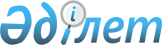 О мерах по реализации Закона Республики Казахстан от 18 ноября 2015 года "О внесении изменений и дополнений в некоторые законодательные акты Республики Казахстан по вопросам декларирования доходов и имущества физических лиц"Распоряжение Премьер-Министра Республики Казахстан от 28 декабря 2015 года № 157-р.
      1. Утвердить прилагаемый перечень нормативных правовых и правовых актов, принятие которых необходимо в целях реализации Закона Республики Казахстан от 18 ноября 2015 года "О внесении изменений и дополнений в некоторые законодательные акты Республики Казахстан по вопросам декларирования доходов и имущества физических лиц" (далее - перечень).
      2. Государственным органам принять соответствующие ведомственные нормативные правовые и правовые акты согласно перечню и проинформировать Правительство Республики Казахстан о принятых мерах. Перечень
нормативных правовых и правовых актов, принятие которых необходимо в целях реализации Закона Республики Казахстан от 18 ноября 2015 года "О внесении изменений и дополнений в некоторые законодательные акты Республики Казахстан по вопросам декларирования доходов и имущества физических лиц"
      Сноска. Перечень с изменениями, внесенными распоряжениями Премьер-Министра РК от 26.12.2016 № 132-р; от 30.01.2018 № 9-р; от 29.11.2018 № 151-р.
      Примечание: расшифровка аббревиатур:
       МФ - Министерство финансов Республики Казахстан
       МЮ - Министерство юстиции Республики Казахстан
       МНЭ - Министерство национальной экономики Республики Казахстан
       МЗСР - Министерство здравоохранения и социального развития Республики
       Казахстан
       МОН - Министерство образования и науки Республики Казахстан
       МВД - Министерство внутренних дел Республики Казахстан
       МО - Министерство обороны Республики Казахстан
       МИР - Министерство по инвестициям и развитию Республики Казахстан
       ГП - Генеральная прокуратура Республики Казахстан
       МДГС - Министерство по делам государственной службы Республики Казахстан
       НБ - Национальный Банк Республики Казахстан
       КНБ - Комитет национальной безопасности Республики Казахстан
       СВР "Сырбар" - Служба внешней разведки Республики Казахстан "Сырбар"
       СГО - Служба государственной охраны Республики Казахстан
					© 2012. РГП на ПХВ «Институт законодательства и правовой информации Республики Казахстан» Министерства юстиции Республики Казахстан
				
      Премьер-Министр 

К. Масимов
Утвержден
распоряжением Премьер-Министра
Республики Казахстан
от 28 декабря 2015 года №157-р
№

п/п
Наименование нормативного правового и правового акта
Форма акта
Государственный орган, ответственный за исполнение
Срок

исполнения
Лицо, ответственное за качество, своевременность разработки и внесения нормативных правовых и правовых актов
1

2

3

4

5

6

1.
Исключена распоряжением Премьер-Министра РК от 29.11.2018 № 151-р.
Исключена распоряжением Премьер-Министра РК от 29.11.2018 № 151-р.
Исключена распоряжением Премьер-Министра РК от 29.11.2018 № 151-р.
Исключена распоряжением Премьер-Министра РК от 29.11.2018 № 151-р.
Исключена распоряжением Премьер-Министра РК от 29.11.2018 № 151-р.
2.
Об утверждении формы заявления на применение налоговых вычетов
приказ

Министра финансов Республики Казахстан
МФ
август

2016 года
Тенгебаев А.М.
3.
Об утверждении формы справки о расчетах с физическим лицом
приказ

Министра финансов Республики Казахстан
МФ
август

2016 года
Тенгебаев А.М.
4.
Об утверждении правил определения доходов физического лица, подлежащих налогообложению, косвенными методами
приказ

Министра финансов Республики Казахстан
МФ
август

2016 года
Тенгебаев А.М.
5.
О внесении изменений и дополнений в приказ Министра финансов Республики Казахстан от 29 декабря 2008 года № 625 "Об утверждении формы сведений о наличии и номерах банковских счетов, об остатках и движении денег на этих счетах"
приказ

Министра финансов Республики Казахстан
МФ, НБ (по согласованию)
август

2016 года
Тенгебаев А.М.
6.
Об утверждении правил и форм представления сведений о проверяемых физических лицах держателей ценных бумаг, а также сведений по заключенным проверяемыми физическими лицами договорам страхования
приказ

Министра финансов Республики Казахстан
МФ, НБ (по согласованию)
август

2016 года
Тенгебаев А.М.
7.
Об утверждении формы требования налоговых органов о подтверждении расходов на погашение вознаграждения по ипотечным жилищным займам, полученным физическим лицом на приобретение жилья в Республике Казахстан, и правил ее составления
приказ

Министра финансов Республики Казахстан
МФ, НБ (по согласованию)
август

2016 года
Тенгебаев А.М.
8.
Об утверждении формы требования налоговых органов о подтверждении сведений о расходах на медицину, произведенных физическим лицом на территории Республики Казахстан, и правил ее составления
приказ

Министра финансов Республики Казахстан
МФ,

МЗСР
август

2016 года
Тенгебаев А.М.
9.
Об утверждении формы требования налоговых органов о подтверждении сведений о расходах на образование, произведенных физическим лицом на территории Республики Казахстан, и правил ее составления
приказ

Министра финансов Республики Казахстан
МФ,

МОН
август

2016 года
Тенгебаев А.М.
10.
Об утверждении формы, правил и сроков представления нотариусами информации по сделкам и договорам физических лиц
приказ

Министра финансов Республики Казахстан
МФ,

МЮ
август

2016 года
Тенгебаев А.М.
11.
Об утверждении правил и формы представления брокерами сведений о сделках проверяемых физических лиц с ценными бумагами или биржевыми товарами, реализованными на товарной бирже
приказ

Министра финансов Республики Казахстан
МФ,

МНЭ,

НБ (по согласованию)
август

2016 года
Тенгебаев А.М.
12.
Об утверждении формы, сроков и правил представления сведений о физических лицах юридическим лицом, обеспечивающим в соответствии с законодательством Республики Казахстан о пенсионном обеспечении учет пенсионных взносов, социальных отчислений и социальных выплат
приказ

Министра финансов Республики Казахстан
МФ,

МЗСР,

МИР
август

2016 года
Тенгебаев А.М.
13.
Исключена распоряжением Премьер-Министра РК от 29.11.2018 № 151-р.
Исключена распоряжением Премьер-Министра РК от 29.11.2018 № 151-р.
Исключена распоряжением Премьер-Министра РК от 29.11.2018 № 151-р.
Исключена распоряжением Премьер-Министра РК от 29.11.2018 № 151-р.
Исключена распоряжением Премьер-Министра РК от 29.11.2018 № 151-р.
14.
Исключена распоряжением Премьер-Министра РК от 29.11.2018 № 151-р.
Исключена распоряжением Премьер-Министра РК от 29.11.2018 № 151-р.
Исключена распоряжением Премьер-Министра РК от 29.11.2018 № 151-р.
Исключена распоряжением Премьер-Министра РК от 29.11.2018 № 151-р.
Исключена распоряжением Премьер-Министра РК от 29.11.2018 № 151-р.
15.
Об утверждении форм налоговой отчетности и правил их составления
приказ

Министра финансов Республики Казахстан
МФ
август

2016 года
Тенгебаев А.М.
16.
Исключена распоряжением Премьер-Министра РК от 30.01.2018 № 9-р.
Исключена распоряжением Премьер-Министра РК от 30.01.2018 № 9-р.
Исключена распоряжением Премьер-Министра РК от 30.01.2018 № 9-р.
Исключена распоряжением Премьер-Министра РК от 30.01.2018 № 9-р.
Исключена распоряжением Премьер-Министра РК от 30.01.2018 № 9-р.
17.
Об утверждении правил приема мобильными группами налоговых органов деклараций физических лиц
приказ

Министра финансов Республики Казахстан
МФ
август

2016 года
Тенгебаев А.М.
18.
Об утверждении особого порядка представления налоговой отчетности и перечня лиц, представляющих такую отчетность (секретно)
совместный

приказ
МФ,

МВД,

МО,

МДГС,

ГП (по согласованию), КНБ (по согласованию), СВР "Сырбар" (по согласованию), СГО (по согласованию)
август

2016 года
Тенгебаев А.М.
19.
Об утверждении особого порядка проведения камерального контроля, налоговой проверки и перечня лиц, в отношении которых проводится такой порядок (секретно)
совместный

приказ
МФ,

МВД,

МО,

МДГС,

ГП (по согласованию), КНБ (по согласованию), СВР "Сырбар" (по согласованию) СГО (по согласованию), 
октябрь

2016 года
Тенгебаев А.М.